Agenda najaarsvergadering Mendistrict Noord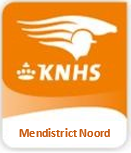 Datum	:	23 november 2023Aanvang	:	19.30 uurLocatie	:	De Buorskip, Vlaslaan 26, 9244 CH BeetsterzwaagOpening Vaststellen definitieve agendaMededelingenIngekomen stukkenNotulen voorjaarsvergadering 31 maart 2023Bestuursverkiezing Vacature aspirant bestuurslidBegroting 2024Huldiging Kampioenen WedstrijdzakenDistricts-Kampioenschappen indoorNoordercupStrijd der districtenSMW wedstrijdenWinterprogrammaRondvraagSluitingLarissa JansmaSMW 1-span paard klasse ZNederlands kampioenKoen de WitSMW 1-span paard klasse LNederlands kampioenEllen WijdenesDressuur 1-span pony klasse ZHippiade kampioenIto WerkmanDressuur 2-span paard klasse ZZHippiade kampioenJeanette RijpkemaDressuur 2-span pony klasse LHippiade kampioenPaul VersluisVaardigheid 1-span paard klasse ZZHippiade kampioenReno ten HoeveVaardigheid 1-span pony klasse MHippiade kampioenAnouk MersmanVaardigheid 2-span pony sulky klasse LHippiade kampioenNathalie RuardyVaardigheid 2-span pony klasse LHippiade kampioenKoerina DijkstraVaardigheid 1-span paard klasse LHippiade kampioen